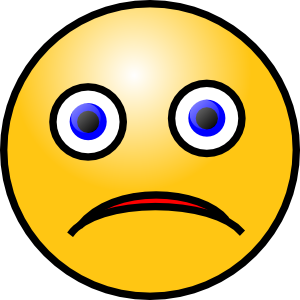 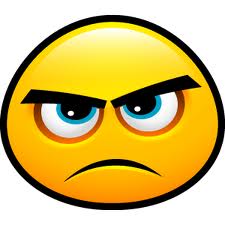 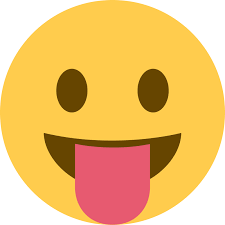 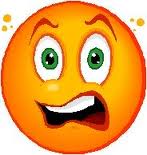 Αν η ΧΑΡΑ ήταν λουλούδι θα είχε χρώμα…………Ζωγράφισε  το λουλούδι και φτιάξε μία χαρούμενη φατσούλα στο κέντρο του λουλουδιού.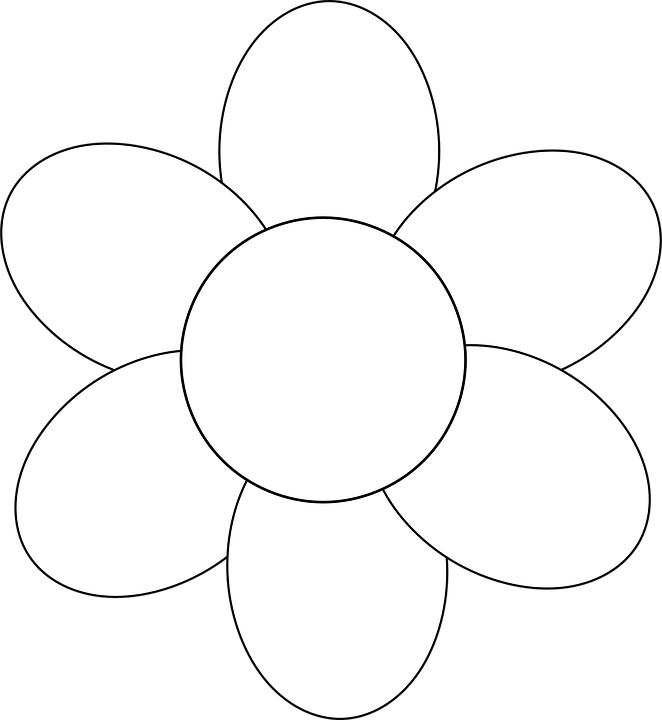 Αν ο ΘΥΜΟΣ ήταν λουλούδι θα είχε χρώμα…………Ζωγράφισε  το λουλούδι και φτιάξε μία θυμωμένη  φατσούλα στο κέντρο του λουλουδιού.Αν η ΛΥΠΗ ήταν λουλούδι θα είχε χρώμα……..Ζωγράφισε  το λουλούδι και φτιάξε μία λυπημένη φατσούλα στο κέντρο του λουλουδιού.Αν ο ΦΟΒΟΣ ήταν λουλούδι θα είχε χρώμα……..Ζωγράφισε  το λουλούδι και φτιάξε μία φοβισμένη φατσούλα στο  κέντρο του λουλουδιού.